Sauve les Tortues !Pre-braille | ManipulationIdentifier les caractéristiques tactiles des briques et contrôler ses capacités motrices, tout en remettant les tortues sur leurs pattes.5 min 1 participant(s)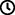 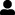 Jouons !Aide les tortues à se remettre sur pied ! (le côté des briques avec les picots est leur carapace).Choisis une tortue.Trouve la carapace de la tortue avec les picots. Place la tortue sur la table, avec les picots vers le haut.Joue avec les tortues !Préparation10 briques choisies au hasard1 bolPlacer les 10 briques dans le bol.Pour bien réussirDemander à l’enfant de sentir la différence entre le haut (avec des picots) et le bas (avec des trous) de la brique et d’expliquer en quoi ils sont différents.Demander à l’enfant de laisser son index sur les picots, pour identifier l’emplacement, tout en posant la brique sur la table.Variations possiblesRemplacer les briques braille LEGO par des briques DUPLO – les picots et les trous sont plus grands et plus faciles à sentir.Remplacer les briques en braille LEGO par des LEGO ordinaires – plus de picots à sentir.Les enfants vont développer ces compétences holistiques Physique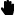 Nommer les relations spatiales : utiliser des expressions spatiales, en particulier celles basées sur des oppositions : sur/sous, dedans/dehors, à côté de/loin de…Explorer et enquêter pour obtenir des informations sur les propriétés tactiles d’un objet (en bougeant les mains ou en déplaçant l’objet) Emotionnel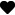 Maîtriser les capacités motrices et l’engagement émotionnel pour réussir des actions simples Cognitif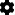 Reconnaître, classer et trier les formes en 2 dimensionsLe saviez-vous ?Des études montrent qu’un élément en relief est plus facile à détecter qu’un élément renfoncé.Les compétences spatiales nous permettent d’imaginer, de faire pivoter, de manipuler, de faire se déplacer des objets dans notre esprit.Les activités ont un sens lorsqu’elles intègrent les expériences et les connaissances de l’enfant à la maison et à l’école. Cela donne du poids aux expériences et aux antécédents des élèves et rend leur apprentissage important et culturellement pertinent. 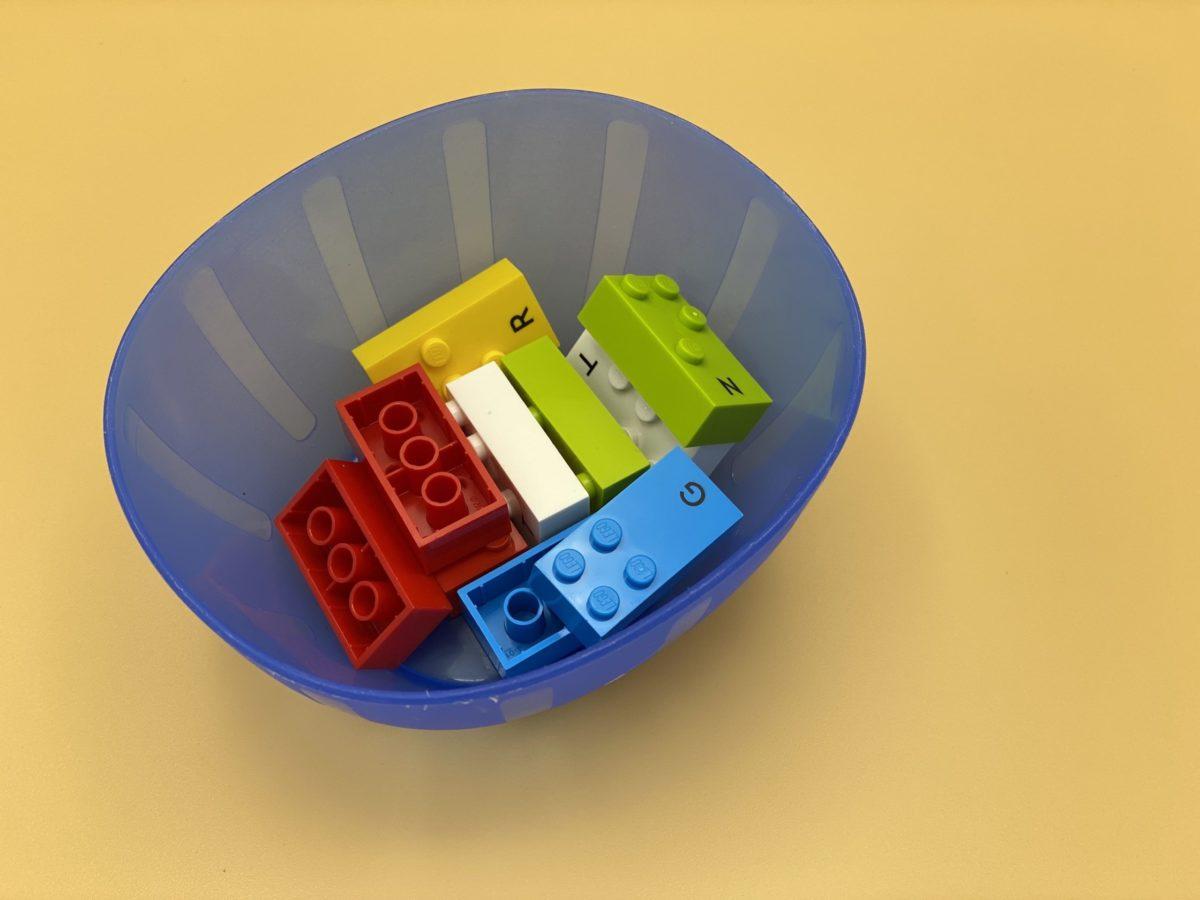 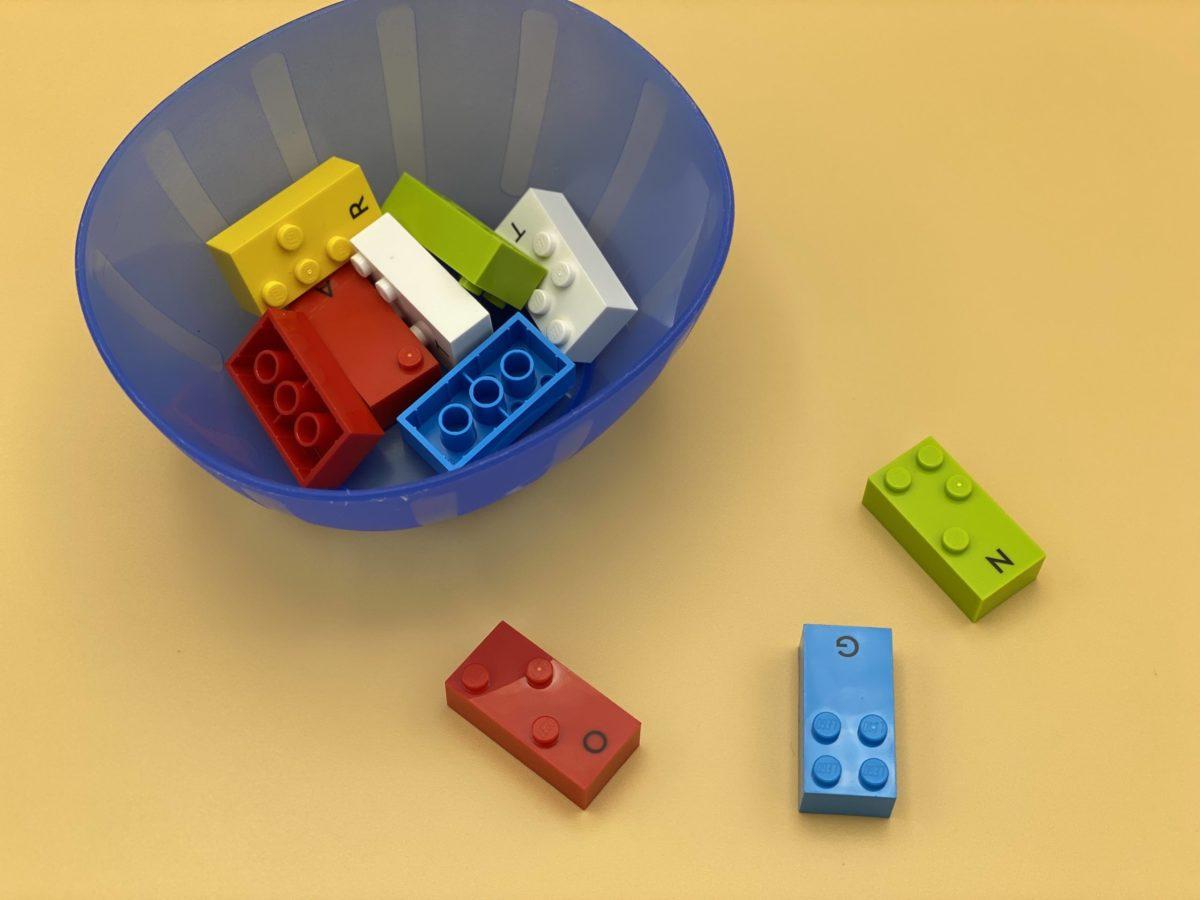 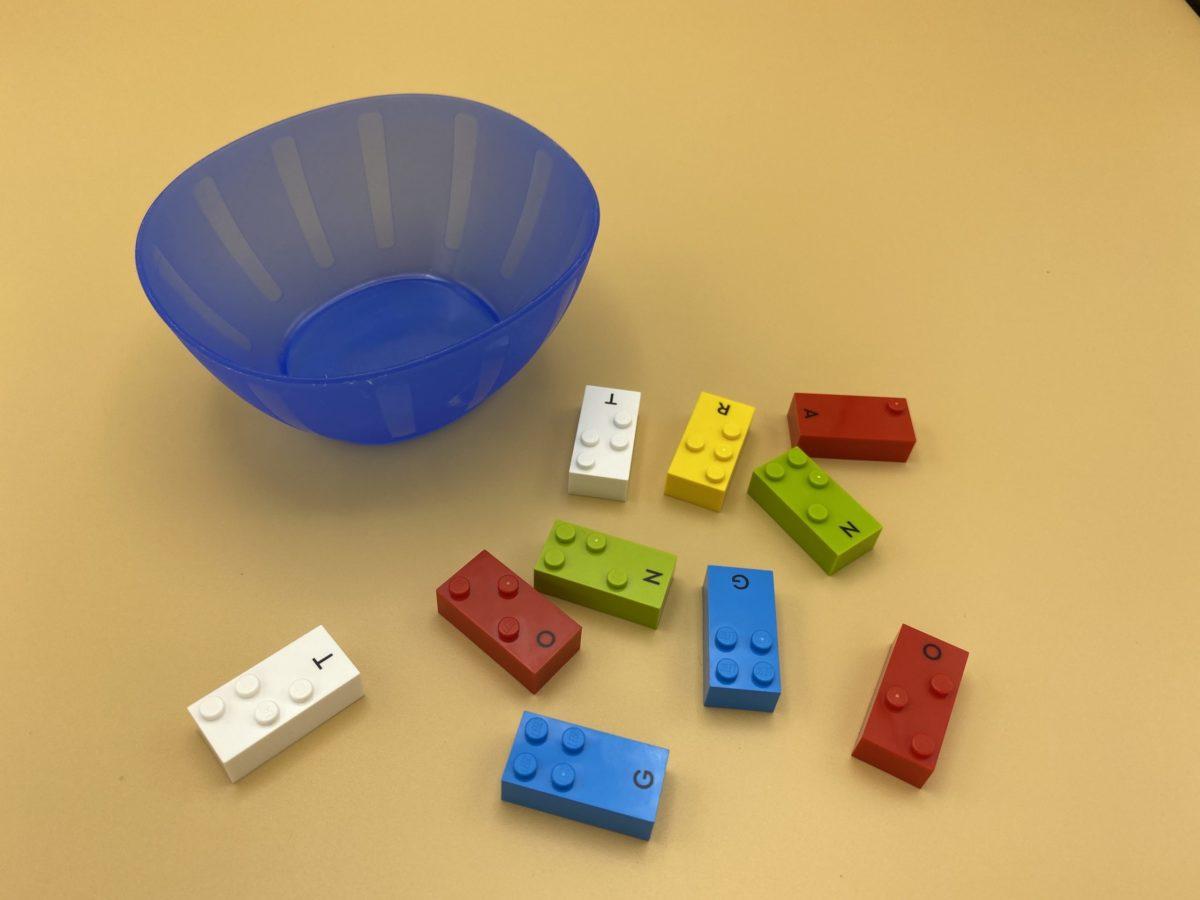 